  1.  Check service information for the specified method for determining the state-of-	     charge of the battery.		_____________________________________________________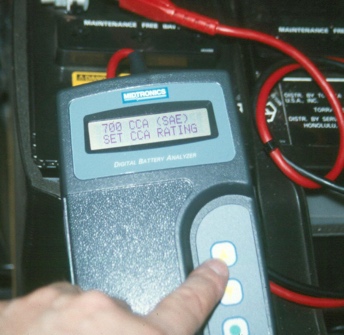 		_____________________________________________________		_____________________________________________________  2.  Determine the state-of-charge using a voltmeter.			12.6 volts or higher = 100% charged			12.4 volts                =   75% charged			12.2 volts                =   50% charged			12.0 volts                =   25% charged		         10.5 volts                =   dead  3.  Determine the state-of-charge and capacity using a conductance tester.		__________________________________________  4.  Determine the capacity of the battery using a carbon pile tester.		__________________________________________  5.  What is the condition of the battery? ______________________________________  6.  What is the needed action? _____________________________________________		__________________________________________________________________